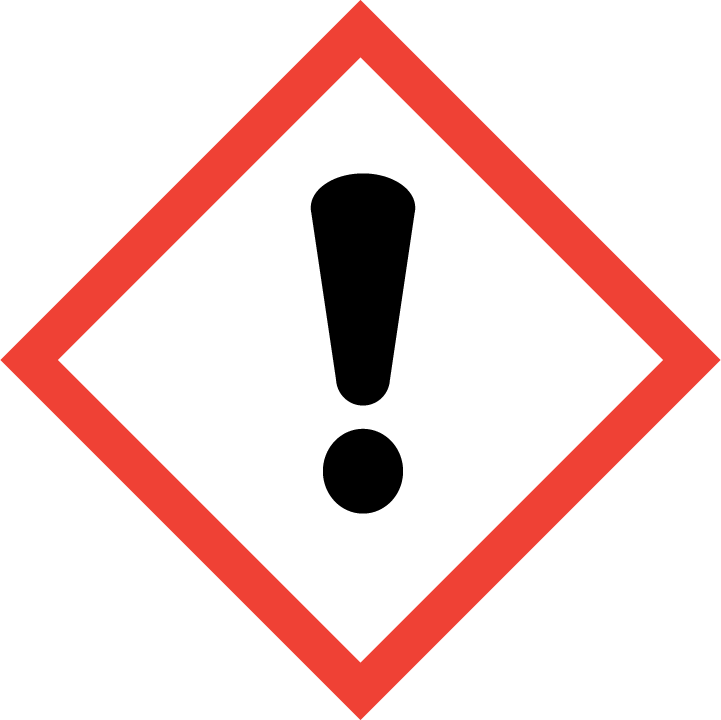 DO PROSTORU JÍDELNY V DOBĚ OBĚDA: OD 10:20 DO 11:10VSTUPUJTE POUZE V MAXIMÁLNÍM POČTU 10 OSOB.SOUPIS OSOB DLE ČASU, NA VEDLEJŠÍ TABULCE.

Z důvodů potencionálního šíření COVID-19, do odvolání.Verze nařízení: 6_1.0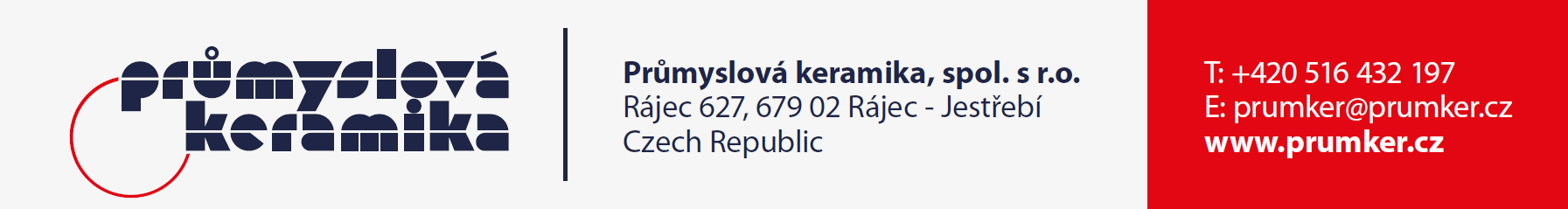 